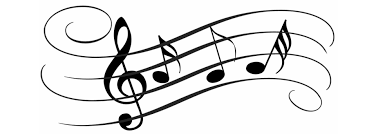 ARSIM MUZIKOR KLASA E IXAktivitete për periudhën prej 30.03.2020  – 3.04.2020Tema: Baleti – vështrim i përgjithshëm dhe dëgjim 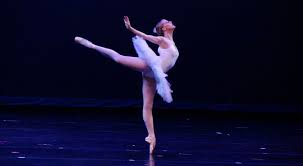 Qëllimi mësimor: Nxёnёsi/ia tё njoftohet me termin balet dhe  historikun e baletit Sqarim: Baleti është vepër muzikore skenike e cila paraqitet nëpërmjet lëvizjes, vallëzimit dhe pantomimës nën shoqërimin e muzikës.Së pari, në shek. XVII dhe XVIII paraqitet si pjesë përbërëse e operës, mirëpo më vonë në shek.IX baleti barazohet me operën dhe bëhet formë e pavarur artistike. Llojet e baletit janë: baleti klasik, romantik dhe modern.Terminologjia në balet: koreografi                                      divertismani                                      kostimografi                                      prima ballerina asoluta                                      primabalerina                                      solistët                                      ansambli mashkullor ose femëror Aktivitetet dhe detyrat e nxënësit: Lexo mësimin nga libri faqe 92, 93 dhe 94 Përgjigju pyetjeve: Ҫka është baleti? Në cilët shekuj baleti paraqitet vetëm si pjesë përbërëse e operës?Në cilin shekull baleti ndahet nga opera dhe paraqitet si formë e pavarur aristike?Cilat janë llojet e baletit?Sqaro çka është: koreografi, divertismani dhe kostimografi?Cili është titulli më i lartë i cili mund të fitohet në baletin klasik?Shiko pjesën nga baleti “Arrethyesja” – “Vallëzimi i luleve” nga P.I.Ҫajkovski në linkun: https://www.youtube.com/watch?v=Er1pQpdUPAcDetyrën e kryer, dërgo në emailin e mëposhtëm!Suksese!Arsimtare e lëndës: Besiana PezaEmail adresa: besiana_peza@yahoo.com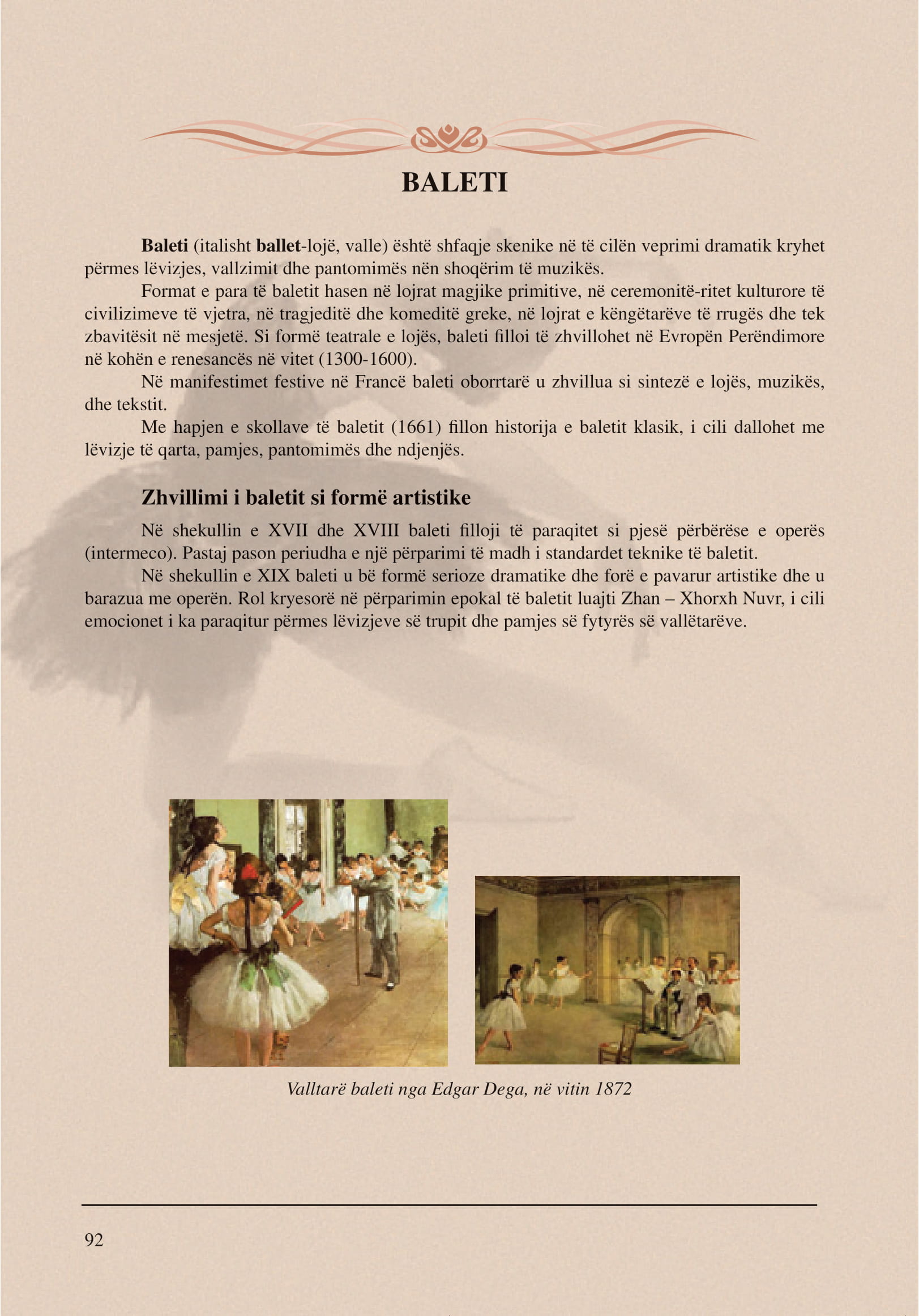 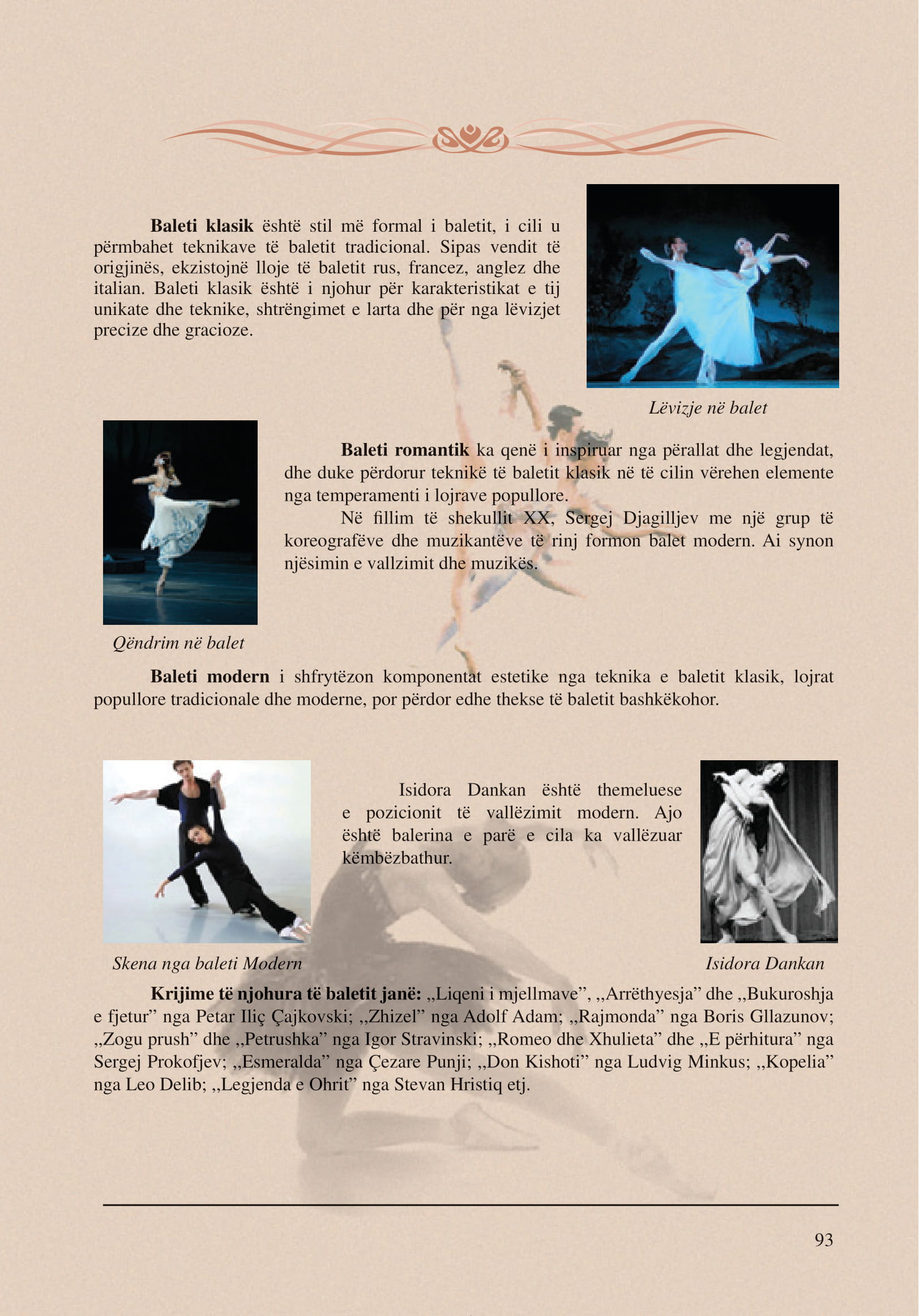 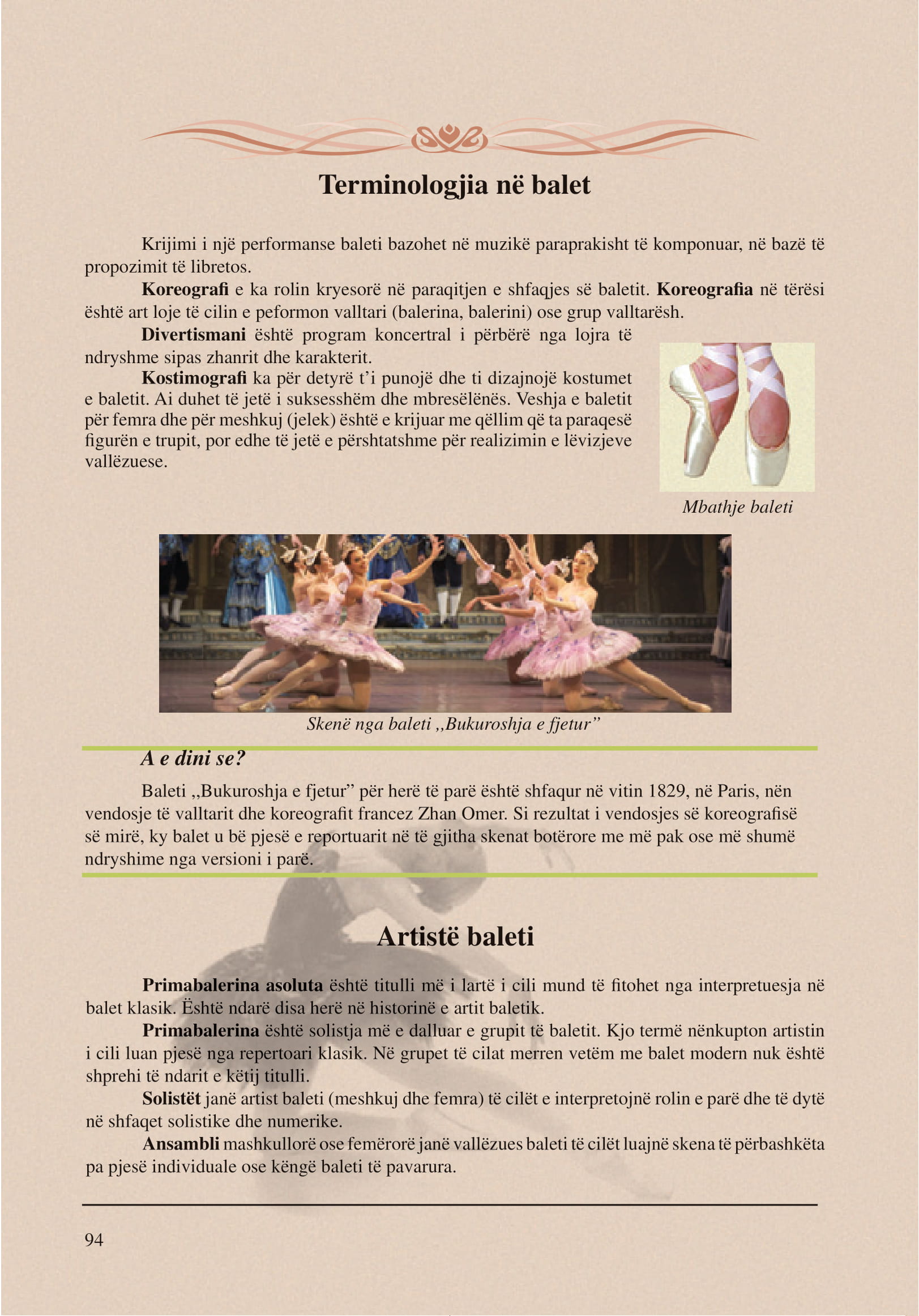 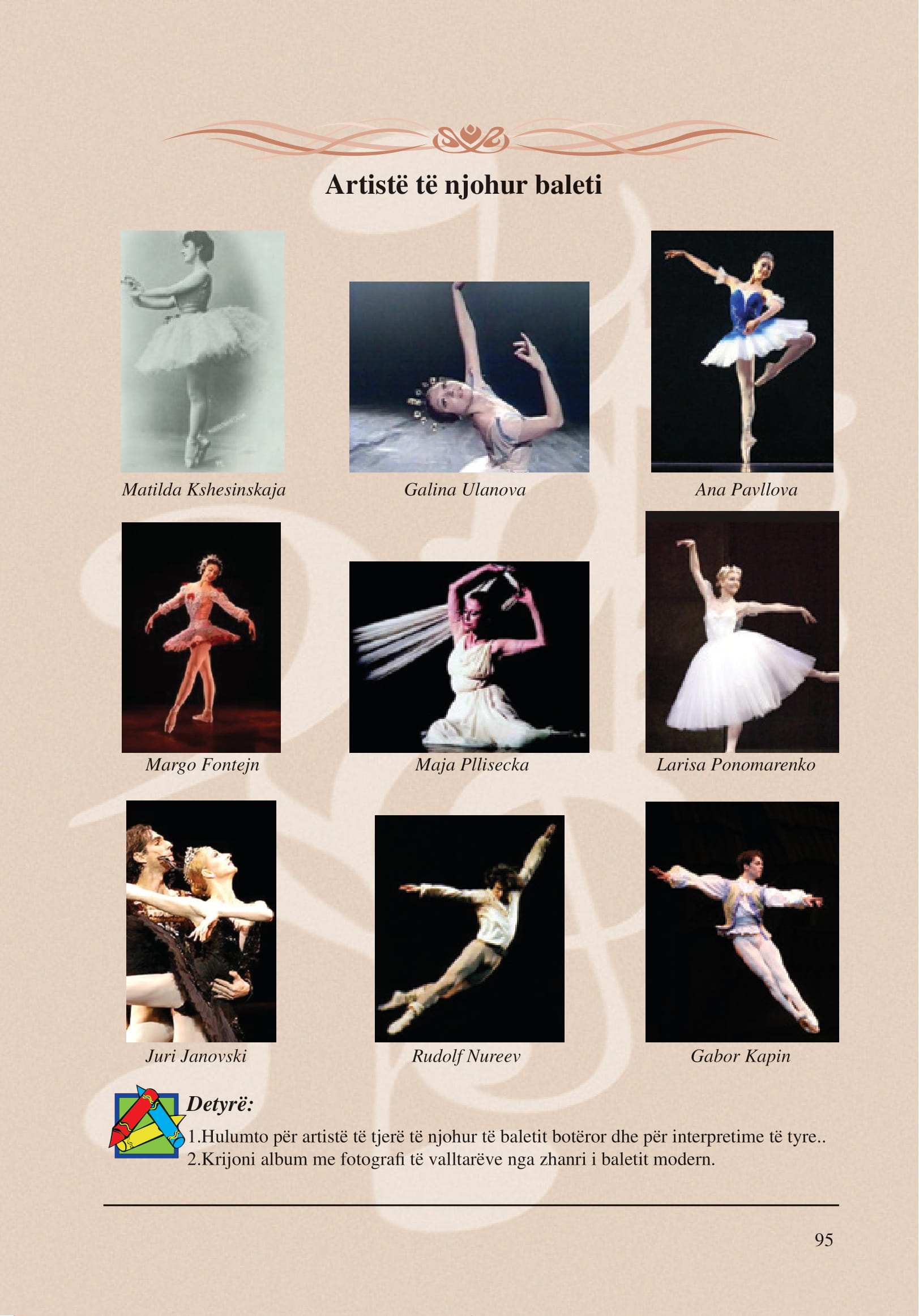 